Об исполнении бюджета сельского поселения Удрякбашевский сельсовет муниципального района                                       Благоварский район Республики Башкортостан за 2021 год           Заслушав доклад главы сельского поселения Удрякбашевский сельсовет об исполнении бюджета сельского поселения Удрякбашевский сельсовет муниципального района  Благоварский район Республики Башкортостан за 2021 год, в соответствии с Федеральным законом № 131-ФЗ от 06.10.2003 г. «Об общих принципах организации местного самоуправления в Российской Федерации», Бюджетным кодексом Российской Федерации, Уставом сельского поселения Удрякбашевский сельсовет, Совет сельского поселения Удрякбашевский сельсовет муниципального района Благоварский район Республики Башкортостан р е ш и л:         1. Утвердить отчет об исполнении бюджета сельского поселения Удрякбашевский сельсовет муниципального района  Благоварский район Республики Башкортостан за 2021 год согласно приложению № 1 к настоящему решению.         2. Настоящее решение опубликовать на информационном стенде администрации сельского поселения Удрякбашевский сельсовет муниципального района Благоварский район Республики Башкортостан и разместить на официальном сайте администрации сельского поселения Удрякбашевский сельсовет муниципального района Благоварский район Республики Башкортостан.        3. Настоящее решение вступает в силу со дня его официального опубликования.   Глава сельского поселения Удрякбашевский  сельсовет    муниципального района Благоварский район   Республики  Башкортостан                                                               Р.Р. Ишбулатов                с. Удрякбаш          20 мая 2022 года             № 32-248Приложение № 1к решению Совета сельского поселенияУдрякбашевский сельсоветот 20.05.2022 года № 32-248Годовой отчет об исполнении бюджетасельского поселения Удрякбашевский сельский совет муниципального района Благоварский район Республики Башкортостан за 2021 год Глава сельского поселения                                Р.Р. ИшбулатовБАШҚОРТОСТАН РЕСПУБЛИКАҺЫБЛАГОВАР РАЙОНЫ МУНИЦИПАЛЬ РАЙОНЫНЫҢ ӨЙҘӨРӘКБАШ  АУЫЛ СОВЕТЫ АУЫЛ БИЛӘМӘҺЕ СОВЕТЫегерме hигеҙенсе сакырылыш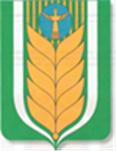 РЕСПУБЛИКА БАШКОРТОСТАН МУНИЦИПАЛЬНЫЙ РАЙОН БЛАГОВАРСКИЙ РАЙОНСОВЕТ СЕЛЬСКОГО ПОСЕЛЕНИЯ УДРЯКБАШЕВСКИЙ СЕЛЬСОВЕТдвадцать восьмого созыва452733, Өйзөрәкбаш ауылы, Үзәк урам, 31/1Тел. (34747) 2-83-72,           E-mail: udrjakbashsp_blag@mail.ru 	 452733, село Удрякбаш,ул. Центральная, 31/1Тел. (34747) 2-83-72,E-mail: udrjakbashsp_blag@mail.ruҚ А Р А РР Е Ш Е Н И Е 1. Доходы бюджета 1. Доходы бюджета 1. Доходы бюджета 1. Доходы бюджетаНаименование показателяУтвержденные бюджетные назначенияИсполненоНеисполненные назначения1234Доходы бюджета - всего4 044 235,004 108 057,540,00в том числе:НАЛОГОВЫЕ И НЕНАЛОГОВЫЕ ДОХОДЫ1 304 855,001 368 677,540,00НАЛОГИ НА ПРИБЫЛЬ, ДОХОДЫ13 022,0022 150,690,00Налог на доходы физических лиц13 022,0022 150,690,00Налог на доходы физических лиц с доходов, источником которых является налоговый агент, за исключением доходов, в отношении которых исчисление и уплата налога осуществляются в соответствии со статьями 227, 227.1 и 228 Налогового кодекса Российской Федерации13 022,0021 407,110,00Налог на доходы физических лиц с доходов, источником которых является налоговый агент, за исключением доходов, в отношении которых исчисление и уплата налога осуществляются в соответствии со статьями 227, 227.1 и 228 Налогового кодекса Российской Федерации (сумма платежа (перерасчеты, недоимка и задолженность по соответствующему платежу, в том числе по отмененному)0,0021 395,010,00Налог на доходы физических лиц с доходов, источником которых является налоговый агент, за исключением доходов, в отношении которых исчисление и уплата налога осуществляются в соответствии со статьями 227, 227.1 и 228 Налогового кодекса Российской Федерации (пени по соответствующему платежу)0,005,370,00Налог на доходы физических лиц с доходов, источником которых является налоговый агент, за исключением доходов, в отношении которых исчисление и уплата налога осуществляются в соответствии со статьями 227, 227.1 и 228 Налогового кодекса Российской Федерации (суммы денежных взысканий (штрафов) по соответствующему платежу согласно законодательству Российской Федерации)0,006,730,00Налог на доходы физических лиц с доходов, полученных физическими лицами в соответствии со статьей 228 Налогового кодекса Российской Федерации0,00743,580,00Налог на доходы физических лиц с доходов, полученных физическими лицами в соответствии со статьей 228 Налогового кодекса Российской Федерации (сумма платежа (перерасчеты, недоимка и задолженность по соответствующему платежу, в том числе по отмененному)0,00742,720,00Налог на доходы физических лиц с доходов, полученных физическими лицами в соответствии со статьей 228 Налогового кодекса Российской Федерации (пени по соответствующему платежу)0,000,860,00НАЛОГИ НА СОВОКУПНЫЙ ДОХОД386 285,00386 285,860,00Единый сельскохозяйственный налог386 285,00386 285,860,00Единый сельскохозяйственный налог386 285,00386 285,860,00Единый сельскохозяйственный налог (сумма платежа (перерасчеты, недоимка и задолженность по соответствующему платежу, в том числе по отмененному)0,00380 081,400,00Единый сельскохозяйственный налог (пени по соответствующему платежу)0,006 204,460,00НАЛОГИ НА ИМУЩЕСТВО807 431,04863 697,930,00Налог на имущество физических лиц25 000,0029 811,750,00Налог на имущество физических лиц, взимаемый по ставкам, применяемым к объектам налогообложения, расположенным в границах сельских поселений25 000,0029 811,750,00Налог на имущество физических лиц, взимаемый по ставкам, применяемым к объектам налогообложения, расположенным в границах сельских поселений (сумма платежа (перерасчеты, недоимка и задолженность по соответствующему платежу, в том числе по отмененному)0,0030 091,700,00Налог на имущество физических лиц, взимаемый по ставкам, применяемым к объектам налогообложения, расположенным в границах сельских поселений (пени по соответствующему платежу)0,00-279,950,00Земельный налог782 431,04833 886,180,00Земельный налог с организаций270 000,00280 439,200,00Земельный налог с организаций, обладающих земельным участком, расположенным в границах сельских поселений270 000,00280 439,200,00Земельный налог с организаций, обладающих земельным участком, расположенным в границах сельских поселений (сумма платежа (перерасчеты, недоимка и задолженность по соответствующему платежу, в том числе по отмененному)0,00279 486,370,00Земельный налог с организаций, обладающих земельным участком, расположенным в границах сельских поселений (пени по соответствующему платежу)0,00952,830,00Земельный налог с физических лиц512 431,04553 446,980,00Земельный налог с физических лиц, обладающих земельным участком, расположенным в границах сельских поселений512 431,04553 446,980,00Земельный налог с физических лиц, обладающих земельным участком, расположенным в границах сельских поселений (сумма платежа (перерасчеты, недоимка и задолженность по соответствующему платежу, в том числе по отмененному)10 431,04549 614,480,00Земельный налог с физических лиц, обладающих земельным участком, расположенным в границах сельских поселений (пени по соответствующему платежу)0,003 832,500,00ГОСУДАРСТВЕННАЯ ПОШЛИНА1 600,001 600,000,00Государственная пошлина за совершение нотариальных действий (за исключением действий, совершаемых консульскими учреждениями Российской Федерации)1 600,001 600,000,00Государственная пошлина за совершение нотариальных действий должностными лицами органов местного самоуправления, уполномоченными в соответствии с законодательными актами Российской Федерации на совершение нотариальных действий1 600,001 600,000,00Государственная пошлина за совершение нотариальных действий должностными лицами органов местного самоуправления, уполномоченными в соответствии с законодательными актами Российской Федерации на совершение нотариальных действий (сумма платежа (перерасчеты, недоимка и задолженность по соответствующему платежу, в том числе отмененному))0,001 600,000,00ЗАДОЛЖЕННОСТЬ И ПЕРЕРАСЧЕТЫ ПО ОТМЕНЕННЫМ НАЛОГАМ, СБОРАМ И ИНЫМ ОБЯЗАТЕЛЬНЫМ ПЛАТЕЖАМ0,00-1 573,900,00Налоги на имущество0,00-1 573,900,00Земельный налог (по обязательствам, возникшим до 1 января 2006 года)0,00-1 573,900,00Земельный налог (по обязательствам, возникшим до 1 января 2006 года), мобилизуемый на территориях сельских поселений0,00-1 573,900,00Земельный налог (по обязательствам, возникшим до 1 января 2006 года), мобилизуемый на территориях сельских поселений (сумма платежа (перерасчеты, недоимка и задолженность по соответствующему платежу, в том числе по отмененному)0,00-1 544,820,00Земельный налог (по обязательствам, возникшим до 1 января 2006 года), мобилизуемый на территориях сельских поселений (пени по соответствующему платежу)0,00-29,080,00ДОХОДЫ ОТ ИСПОЛЬЗОВАНИЯ ИМУЩЕСТВА, НАХОДЯЩЕГОСЯ В ГОСУДАРСТВЕННОЙ И МУНИЦИПАЛЬНОЙ СОБСТВЕННОСТИ1 646,961 646,960,00Доходы, получаемые в виде арендной либо иной платы за передачу в возмездное пользование государственного и муниципального имущества (за исключением имущества бюджетных и автономных учреждений, а также имущества государственных и муниципальных унитарных предприятий, в том числе казенных)1 646,961 646,960,00Доходы от сдачи в аренду имущества, составляющего государственную (муниципальную) казну (за исключением земельных участков)1 646,961 646,960,00Доходы от сдачи в аренду имущества, составляющего казну сельских поселений (за исключением земельных участков)1 646,961 646,960,00ПРОЧИЕ НЕНАЛОГОВЫЕ ДОХОДЫ94 870,0094 870,000,00Инициативные платежи94 870,0094 870,000,00Инициативные платежи, зачисляемые в бюджеты сельских поселений94 870,0094 870,000,00Инициативные платежи, зачисляемые в бюджеты сельских поселений (от физических лиц при реализации проектов развития общественной инфраструктуры, основанных на местных инициативах)47 435,0047 435,000,00Инициативные платежи, зачисляемые в бюджеты сельских поселений (от индивидуальных предпринимателей, юридических лиц при реализации проектов развития общественной инфраструктуры, основанных на местных инициативах)47 435,0047 435,000,00БЕЗВОЗМЕЗДНЫЕ ПОСТУПЛЕНИЯ2 739 380,002 739 380,000,00БЕЗВОЗМЕЗДНЫЕ ПОСТУПЛЕНИЯ ОТ ДРУГИХ БЮДЖЕТОВ БЮДЖЕТНОЙ СИСТЕМЫ РОССИЙСКОЙ ФЕДЕРАЦИИ2 739 380,002 739 380,000,00Дотации бюджетам бюджетной системы Российской Федерации1 105 400,001 105 400,000,00Дотации на выравнивание бюджетной обеспеченности из бюджетов муниципальных районов, городских округов с внутригородским делением1 105 400,001 105 400,000,00Дотации бюджетам сельских поселений на выравнивание бюджетной обеспеченности из бюджетов муниципальных районов1 105 400,001 105 400,000,00Субвенции бюджетам бюджетной системы Российской Федерации75 800,0075 800,000,00Субвенции бюджетам на осуществление первичного воинского учета на территориях, где отсутствуют военные комиссариаты75 800,0075 800,000,00Субвенции бюджетам сельских поселений на осуществление первичного воинского учета органами местного самоуправления поселений, муниципальных и городских округов75 800,0075 800,000,00Иные межбюджетные трансферты1 381 180,001 381 180,000,00Межбюджетные трансферты, передаваемые бюджетам муниципальных образований на осуществление части полномочий по решению вопросов местного значения в соответствии с заключенными соглашениями572 800,00572 800,000,00Межбюджетные трансферты, передаваемые бюджетам сельских поселений из бюджетов муниципальных районов на осуществление части полномочий по решению вопросов местного значения в соответствии с заключенными соглашениями572 800,00572 800,000,00Прочие межбюджетные трансферты, передаваемые бюджетам808 380,00808 380,000,00Прочие межбюджетные трансферты, передаваемые бюджетам сельских поселений808 380,00808 380,000,00Прочие межбюджетные трансферты, передаваемые бюджетам сельских поселений на проекты развития общественной инфраструктуры, основанные на местных инициативах308 380,00308 380,000,00Прочие межбюджетные трансферты, передаваемые бюджетам сельских поселений (мероприятия по благоустройству территорий населенных пунктов, коммунальному хозяйству, обеспечению мер пожарной безопасности и охране окружающей среды в границах сельских поселений)500 000,00500 000,000,00Прочие безвозмездные поступления от других бюджетов бюджетной системы177 000,00177 000,000,00Прочие безвозмездные поступления от бюджетов муниципальных районов177 000,00177 000,000,00Прочие безвозмездные поступления в бюджеты сельских поселений от бюджетов муниципальных районов177 000,00177 000,000,002. Расходы бюджета2. Расходы бюджета2. Расходы бюджета2. Расходы бюджетаНаименование показателяУтвержденные бюджетные назначенияИсполненоНеисполненные назначения1456Расходы бюджета - всего4 132 947,764 073 132,1259 815,64в том числе:ОБЩЕГОСУДАРСТВЕННЫЕ ВОПРОСЫ2 418 193,992 377 952,1040 241,89Функционирование высшего должностного лица субъекта Российской Федерации и муниципального образования1 037 004,001 036 998,585,42Муниципальная программа «Развитие муниципальной службы в муниципальном районе Благоварский район Республики Башкортостан»1 037 004,001 036 998,585,42Глава муниципального образования1 037 004,001 036 998,585,42Расходы на выплаты персоналу в целях обеспечения выполнения функций государственными (муниципальными) органами, казенными учреждениями, органами управления государственными внебюджетными фондами1 037 004,001 036 998,585,42Расходы на выплаты персоналу государственных (муниципальных) органов1 037 004,001 036 998,585,42Фонд оплаты труда государственных (муниципальных) органов799 788,00799 787,580,42Взносы по обязательному социальному страхованию на выплаты денежного содержания и иные выплаты работникам государственных (муниципальных) органов237 216,00237 211,005,00Функционирование Правительства Российской Федерации, высших исполнительных органов государственной власти субъектов Российской Федерации, местных администраций1 374 889,991 334 653,5240 236,47Муниципальная программа «Развитие муниципальной службы в муниципальном районе Благоварский район Республики Башкортостан»1 374 889,991 334 653,5240 236,47Аппараты органов государственной власти Республики Башкортостан1 374 889,991 334 653,5240 236,47Расходы на выплаты персоналу в целях обеспечения выполнения функций государственными (муниципальными) органами, казенными учреждениями, органами управления государственными внебюджетными фондами1 061 131,001 061 129,421,58Расходы на выплаты персоналу государственных (муниципальных) органов1 061 131,001 061 129,421,58Фонд оплаты труда государственных (муниципальных) органов818 404,00818 403,020,98Взносы по обязательному социальному страхованию на выплаты денежного содержания и иные выплаты работникам государственных (муниципальных) органов242 727,00242 726,400,60Закупка товаров, работ и услуг для обеспечения государственных (муниципальных) нужд309 738,99269 504,1040 234,89Иные закупки товаров, работ и услуг для обеспечения государственных (муниципальных) нужд309 738,99269 504,1040 234,89Закупка товаров, работ, услуг в сфере информационно-коммуникационных технологий85 400,0978 724,286 675,81Прочая закупка товаров, работ и услуг194 338,90184 153,2610 185,64Закупка энергетических ресурсов30 000,006 626,5623 373,44Иные бюджетные ассигнования4 020,004 020,000,00Уплата налогов, сборов и иных платежей4 020,004 020,000,00Уплата прочих налогов, сборов4 020,004 020,000,00Другие общегосударственные вопросы6 300,006 300,000,00Непрограммные расходы6 300,006 300,000,00Оценка недвижимости, признание прав и регулирование отношений по государственной (муниципальной) собственности6 300,006 300,000,00Закупка товаров, работ и услуг для обеспечения государственных (муниципальных) нужд6 300,006 300,000,00Иные закупки товаров, работ и услуг для обеспечения государственных (муниципальных) нужд6 300,006 300,000,00Прочая закупка товаров, работ и услуг6 300,006 300,000,00НАЦИОНАЛЬНАЯ ОБОРОНА75 800,0075 800,000,00Мобилизационная и вневойсковая подготовка75 800,0075 800,000,00Муниципальная программа» Комплексное развитие территории сельского поселения»75 800,0075 800,000,00Осуществление государственных полномочий по первичному воинскому учету на территории сельского поселения75 800,0075 800,000,00Обеспечение сбора, хранение и обработку сведений, содержащихся в документах первичного воинского учета75 800,0075 800,000,00Субвенции на осуществление первичного воинского учета на территориях, где отсутствуют военные комиссариаты75 800,0075 800,000,00Расходы на выплаты персоналу в целях обеспечения выполнения функций государственными (муниципальными) органами, казенными учреждениями, органами управления государственными внебюджетными фондами75 800,0075 800,000,00Расходы на выплаты персоналу государственных (муниципальных) органов75 800,0075 800,000,00Фонд оплаты труда государственных (муниципальных) органов58 200,0058 200,000,00Взносы по обязательному социальному страхованию на выплаты денежного содержания и иные выплаты работникам государственных (муниципальных) органов17 600,0017 600,000,00НАЦИОНАЛЬНАЯ ЭКОНОМИКА584 593,64584 593,640,00Дорожное хозяйство (дорожные фонды)572 800,00572 800,000,00Муниципальная программа» Комплексное развитие территории сельского поселения»572 800,00572 800,000,00Дорожная деятельность в сельском поселении572 800,00572 800,000,00Выполнение работ по строительству и реконструкции автомобильных дорог общего пользования местного значения572 800,00572 800,000,00Дорожное хозяйство572 800,00572 800,000,00Закупка товаров, работ и услуг для обеспечения государственных (муниципальных) нужд572 800,00572 800,000,00Иные закупки товаров, работ и услуг для обеспечения государственных (муниципальных) нужд572 800,00572 800,000,00Прочая закупка товаров, работ и услуг572 800,00572 800,000,00Другие вопросы в области национальной экономики11 793,6411 793,640,00Муниципальная программа» Комплексное развитие территории сельского поселения»11 793,6411 793,640,00Развитие земельных и имущественных отношений в сельском поселении11 793,6411 793,640,00Мероприятия по земельным и имущественным вопросам11 793,6411 793,640,00Мероприятия в области строительства, архитектуры и градостроительства11 793,6411 793,640,00Закупка товаров, работ и услуг для обеспечения государственных (муниципальных) нужд11 793,6411 793,640,00Иные закупки товаров, работ и услуг для обеспечения государственных (муниципальных) нужд11 793,6411 793,640,00Прочая закупка товаров, работ и услуг11 793,6411 793,640,00ЖИЛИЩНО-КОММУНАЛЬНОЕ ХОЗЯЙСТВО1 054 360,131 034 786,3819 573,75Благоустройство1 054 360,131 034 786,3819 573,75Муниципальная программа» Комплексное развитие территории сельского поселения»1 054 360,131 034 786,3819 573,75Благоустройство территории сельского поселения и коммунальное хозяйство1 054 360,131 034 786,3819 573,75Повышение степени благоустройства и коммунальное хозяйство территорий населенных пунктов муниципального района Благоварский РБ1 054 360,131 034 786,3819 573,75Мероприятия по благоустройству территорий населенных пунктов59 100,0040 260,6418 839,36Закупка товаров, работ и услуг для обеспечения государственных (муниципальных) нужд59 100,0040 260,6418 839,36Иные закупки товаров, работ и услуг для обеспечения государственных (муниципальных) нужд59 100,0040 260,6418 839,36Прочая закупка товаров, работ и услуг19 100,0019 100,000,00Закупка энергетических ресурсов40 000,0021 160,6418 839,36Организация и содержание мест захоронения20 910,1320 175,74734,39Закупка товаров, работ и услуг для обеспечения государственных (муниципальных) нужд20 910,1320 175,74734,39Иные закупки товаров, работ и услуг для обеспечения государственных (муниципальных) нужд20 910,1320 175,74734,39Прочая закупка товаров, работ и услуг20 910,1320 175,74734,39Иные межбюджетные трансферты на финансирование мероприятий по благоустройству территорий населенных пунктов, коммунальному хозяйству, обеспечению мер пожарной безопасности, осуществлению дорожной деятельности и охране окружающей среды в границах сельских поселений500 000,00500 000,000,00Закупка товаров, работ и услуг для обеспечения государственных (муниципальных) нужд500 000,00500 000,000,00Иные закупки товаров, работ и услуг для обеспечения государственных (муниципальных) нужд500 000,00500 000,000,00Прочая закупка товаров, работ и услуг400 000,00400 000,000,00Закупка энергетических ресурсов100 000,00100 000,000,00Реализация проектов развития общественной инфраструктуры, основанных на местных инициативах, за счет средств бюджетов379 480,00379 480,000,00Закупка товаров, работ и услуг для обеспечения государственных (муниципальных) нужд379 480,00379 480,000,00Иные закупки товаров, работ и услуг для обеспечения государственных (муниципальных) нужд379 480,00379 480,000,00Прочая закупка товаров, работ и услуг379 480,00379 480,000,00Реализация проектов развития общественной инфраструктуры, основанных на местных инициативах, за счет физ.лиц47 435,0047 435,000,00Закупка товаров, работ и услуг для обеспечения государственных (муниципальных) нужд47 435,0047 435,000,00Иные закупки товаров, работ и услуг для обеспечения государственных (муниципальных) нужд47 435,0047 435,000,00Прочая закупка товаров, работ и услуг47 435,0047 435,000,00Реализация проектов развития общественной инфраструктуры, основанных на местных инициативах, за счет юр.лиц47 435,0047 435,000,00Закупка товаров, работ и услуг для обеспечения государственных (муниципальных) нужд47 435,0047 435,000,00Иные закупки товаров, работ и услуг для обеспечения государственных (муниципальных) нужд47 435,0047 435,000,00Прочая закупка товаров, работ и услуг47 435,0047 435,000,00Результат исполнения бюджета (дефицит/профицит)-88 712,7634 925,42X3. Источники финансирования дефицита бюджета3. Источники финансирования дефицита бюджета3. Источники финансирования дефицита бюджета3. Источники финансирования дефицита бюджетаНаименование показателяУтвержденные бюджетные назначенияИсполненоНеисполненные назначения1456Источники финансирования дефицита бюджета - всего88 712,76-34 925,42123 638,18в том числе:источники внутреннего финансирования бюджета0,000,000,00из них:0,000,000,00источники внешнего финансирования бюджета0,000,000,00из них:0,000,000,00Изменение остатков средств88 712,76-34 925,42123 638,18Изменение остатков средств на счетах по учету средств бюджетов88 712,76-34 925,42123 638,18увеличение остатков средств, всего-4 044 235,00-4 116 413,33XУвеличение прочих остатков средств бюджетов-4 044 235,00-4 116 413,33XУвеличение прочих остатков денежных средств бюджетов-4 044 235,00-4 116 413,33XУвеличение прочих остатков денежных средств бюджетов сельских поселений-4 044 235,00-4 116 413,33Xуменьшение остатков средств, всего4 132 947,764 081 487,91XУменьшение прочих остатков средств бюджетов4 132 947,764 081 487,91XУменьшение прочих остатков денежных средств бюджетов4 132 947,764 081 487,91XУменьшение прочих остатков денежных средств бюджетов сельских поселений4 132 947,764 081 487,91X0,000,000,000,000,00X0,000,00X0,000,00X0,000,00X